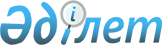 О внесении изменений в решение Жуалынского районного маслихата от 24 декабря 2015 года № 50-3 "О районном бюджете на 2016 - 2018 годы"Решение Жуалынского районного маслихата Жамбылской области от 19 августа 2016 года № 6-5. Зарегистрировано Департаментом юстиции Жамбылской области 2 сентября 2016 года № 3157      Примечание РЦПИ.

      В тексте документа сохранена пунктуация и орфография оригинала.

      В соответствии со статьей 109 Бюджетного кодекса Республики Казахстан от 4 декабря 2008 года и статьи 6 Закона Республики Казахстан от 23 января 2001 года "О местном государственном управлении и самоуправлении в Республике Казахстан" Жуалынский районный маслихат РЕШИЛ: 

      1. В решение Жуалынского районного маслихата от 24 декабря 2015 года № 50-3 "О районном бюджете на 2016 - 2018 годы" (зарегистрировано в Реестре государственной регистрации нормативных правовых актов № 2878, опубликованное в районной газете "Жаңа өмір"-"Новая жизнь" от 5 января 2016 года № 2-3-4 (8559)) внести следующие изменения:

      в пункте 1:

      в подпункте 1):

      цифры "7 170 592" заменить цифрами "7 205 592";

      цифры "572 534" заменить цифрами "607 534"; 

      в подпункте 2):

      цифры "7 743 659" заменить цифрами "7 778 659";

      Приложение 1 к указанному решению изложить в новой редакции согласно приложению настоящего решения.

      2. Контроль за исполнением и публикацию на интернет-ресурсе данного решения возложить на постоянную комиссию районного маслихата по вопросам административно-территориальных структур, социально-экономическому развитию территорий, бюджета и местных налогов по защите прав граждан.

      3. Настоящее решение вступает в силу со дня государственной регистрации в органах юстиции и вводится в действие с 1 января 2016 года.

 Районный бюджет на 2016 год
					© 2012. РГП на ПХВ «Институт законодательства и правовой информации Республики Казахстан» Министерства юстиции Республики Казахстан
				
      Председатель сессии 

      районного маслихата 

Э.Мамедова

      Секретарь 

      районного маслихата 

Е.Тлеубеков
Приложение к решению
Жуалынского районного маслихата
№ 6-5 от 19 августа 2016 годаПриложение 1 к решению
Жуалынского районного маслихата
№ 50-3 от 24 декабря 2015 годаКатегория

Категория

Категория

Класс

Класс

Наименование

Сумма (тысяч тенге)

Сумма (тысяч тенге)

Подкласс

Подкласс

Сумма (тысяч тенге)

1

2

3

4

5

І.ДОХОДЫ

7 205 592

1

Налоговые поступления

607 534

01

Подоходный налог

204 000

2

Индивидуальный подоходный налог

204 000

03

Социальный налог

150 369

1

Социальный налог

150 369

04

Hалоги на собственность

237 148

1

Hалоги на имущество

201 147

3

Земельный налог

5 433

4

Hалог на транспортные средства

27 676

5

Единый земельный налог

2 892

05

Внутренние налоги на товары, работы и услуги

10 362

2

Акцизы

2 442

3

Поступления за использование природных и других ресурсов

915

4

Сборы за ведение предпринимательской и профессиональной деятельности

7 005

08

Обязательные платежи, взимаемые за совершение юридически значимых действий и (или) выдачу документов уполномоченными на то государственными органами или должностными лицами

5 655

1

Государственная пошлина

5 655

2

Неналоговые поступления

4 146

01

Доходы от государственной собственности

1 472

1

поступления части чистого доходов государственных предприятий

64

5

Доходы от аренды имущества, находящегося в государственной собственности

1 408

02

Поступления от реализации товаров (работ, услуг) государственными учреждениями, финансируемыми из государственного бюджета

12

1

Поступления от реализации товаров (работ, услуг) государственными учреждениями, финансируемыми из государственного бюджета

12

03

поступление денег от проведения государственных закупок , организуемых государственными учреждениями, финансируемыми из государственного бюджета

10

1

поступление денег от проведения государственных закупок , организуемых государственными учреждениями, финансируемыми из государственного бюджета

10

04

Штрафы, пени, санкции, взыскания, налагаемые государственными учреждениями, финансируемыми из государственного бюджета, а также содержащимися и финансируемыми из бюджета (сметы расходов) Национального Банка Республики Казахстан 

102

1

Штрафы, пени, санкции, взыскания, налагаемые государственными учреждениями, финансируемыми из государственного бюджета, а также содержащимися и финансируемыми из бюджета (сметы расходов) Национального Банка Республики Казахстан, за исключением поступлений от организаций нефтяного сектора

102

06

Прочие неналоговые поступления

2 550

1

Прочие неналоговые поступления

2 550

3

Поступления от продажи основного капитала

1 542

03

Продажа земли и нематериальных активов

1 542

1

Продажа земли

1 092

2

Продажа нематериальных активов

450

4

Поступления трансфертов

6 592 370

02

Трансферты из вышестоящих органов государственного управления

6 592 370

2

Трансферты из областного бюджета

6 592 370

Функциональная группа

Функциональная группа

Функциональная группа

Функциональная группа

Сумма (тысяч тенге)

Администратор бюджетных программ

Администратор бюджетных программ

Администратор бюджетных программ

Сумма (тысяч тенге)

Программа

Программа

Сумма (тысяч тенге)

Наименование

Сумма (тысяч тенге)

1

1

1

2

3

 II. ЗАТРАТЫ

7 778 659

01

Государственные услуги общего характера

431008

112

Аппарат маслихата района (города областного значения)

21 156

001

Услуги по обеспечению деятельности маслихата района (города областного значения)

20 791

003

Капитальные расходы государственного органа 

365

122

Аппарат акима района (города областного значения)

105 395

001

Услуги по обеспечению деятельности акима района (города областного значения)

98 095

003

Капитальные расходы государственного органа 

7 300

123

Аппарат акима района в городе, города районного значения, поселка, села, сельского округа

246925

001

Услуги по обеспечению деятельности акима района в городе, города районного значения, поселка, села, сельского округа

234645

022

Капитальные расходы государственного органа 

12 280

452

Отдел финансов района (города областного значения)

22 668

001

Услуги по реализации государственной политики в области исполнения бюджета и управления коммунальной собственностью района (города областного значения)

20 612

003

Проведение оценки имущества в целях налогообложения

1 186

010

Приватизация, управление коммунальным имуществом, постприватизационная деятельность и регулирование споров, связанных с этим

500

018

Капитальные расходы государственного органа 

370

453

Отдел экономики и бюджетного планирования района (города областного значения)

16 705

001

Услуги по реализации государственной политики в области формирования и развития экономической политики, системы государственного планирования 

16 135

004

Капитальные расходы государственного органа 

570

458

Отдел жилищно-коммунального хозяйства, пассажирского транспорта и автомобильных дорог района (города областного значения)

10 015

001

Услуги по реализации государственной политики на местном уровне в области жилищно-коммунального хозяйства, пассажирского транспорта и автомобильных дорог

9 755

013

Капитальные расходы государственного органа

260

494

Отдел предпринимательства и промышленности района (города областного значения)

8 144

001

Услуги по реализации государственной политики на местном уровне в области развития предпринимательства и промышленности

7 854

003

Капитальные расходы государственного органа 

290

02

Оборона

3 157

122

Аппарат акима района (города областного значения)

3 157

005

Мероприятия в рамках исполнения всеобщей воинской обязанности

3 157

03

Общественный порядок, безопасность, правовая, судебная, уголовно-исполнительная деятельность

2 500

458

Отдел жилищно-коммунального хозяйства, пассажирского транспорта и автомобильных дорог района (города областного значения)

2 500

021

Обеспечение безопасности дорожного движения в населенных пунктах

2 500

04

Образование

5 256 466

123

Аппарат акима района в городе, города районного значения, поселка, села, сельского округа

3 708

004

Обеспечение деятельности организаций дошкольного воспитания и обучения

3 708

464

Отдел образования района (города областного значения)

732 416

009

Обеспечение деятельности организаций дошкольного воспитания и обучения

366 872

040

Реализация государственного образовательного заказа в дошкольных организациях образования

365 544

464

Отдел образования района (города областного значения)

4 043 134

003

Общеобразовательное обучение

3 852 922

006

Дополнительное образование для детей 

190 212

465

Отдел физической культуры и спорта района (города областного значения)

147 273

017

Дополнительное образование для детей и юношества по спорту

147 273

464

Отдел образования района (города областного значения)

119 102

001

Услуги по реализации государственной политики на местном уровне в области образования 

15 154

005

Приобретение и доставка учебников, учебно-методических комплексов для государственных учреждений образования района (города областного значения)

55 721

007

Проведение школьных олимпиад, внешкольных мероприятий и конкурсов районного (городского) масштаба

200

015

Ежемесячная выплата денежных средств опекунам (попечителям) на содержание ребенка-сироты (детей-сирот), и ребенка (детей), оставшегося без попечения родителей

14 551

022

Выплата единовременных денежных средств казахстанским гражданам, усыновившим (удочерившим) ребенка (детей)-сироту и ребенка (детей) оставшегося без попечения родителей

798

029

Обследование психического здоровья детей и подростков и оказание психолого-медико-педагогической консультативной помощи населению 

17 081

067

Капитальные расходы подведомственных государственных учреждений и организаций

15 597

466

Отдел архитектуры, градостроительства и строительства района (города областного значения)

210 833

021

Строительство и реконструкция объектов начального, основного среднего образования

210 833

06

Социальная помощь и социальное обеспечение

425 915

464

Отдел образования района (города областного значения)

3 388

003

Содержание ребенка (детей), переданного патронатным воспитателям

3 388

451

Отдел занятости и социальных программ района (города областного значения)

328 655

002

Программа занятости

97 308

004

Оказание социальной помощи на приобретение топлива специалистам здравоохранения, образования, социального обеспечения, культуры, спорта и ветеринарии в сельской местности в соответствии с законодательством Республики Казахстан

13 654

005

Государственная адресная социальная помощь

1 771

006

Оказание жилищной помощи 

4 147

007

Социальная помощь отдельным категориям нуждающихся граждан по решениям местных представительных органов

21 414

010

Материальное обеспечение детей-инвалидов, воспитывающихся и обучающихся на дому

4 560

014

Оказание социальной помощи нуждающимся гражданам на дому

27 043

016

Государственные пособия на детей до 18 лет

125 000

017

Обеспечение нуждающихся инвалидов обязательными гигиеническими средствами и предоставление услуг специалистами жестового языка, индивидуальными помощниками в соответствии с индивидуальной программой реабилитации инвалида

28 493

023

Обеспечение деятельности центров занятости населения

5 265

451

Отдел занятости и социальных программ района (города областного значения)

92 325

001

Услуги по реализации государственной политики на местном уровне в области обеспечения занятости и реализации социальных программ для населения

28 040

011

Оплата услуг по зачислению, выплате и доставке пособий и других социальных выплат

2 325

021

Капитальные расходы государственного органа 

340

025

Внедрение обусловленной денежной помощи по проекту Өрлеу

61 620

458

Отдел жилищно-коммунального хозяйства, пассажирского транспорта и автомобильных дорог района (города областного значения)

1 547

050

Реализация Плана мероприятий по обеспечению прав и улучшению качества жизни инвалидов в Республике Казахстан на 2012-2018 годы

1 547

07

Жилищно-коммунальное хозяйство

733 817

123

Аппарат акима района в городе, города районного значения, поселка, села, сельского округа

19 288

027

Ремонт и благоустройство объектов в рамках развития городов и сельских населенных пунктов по Дорожной карте занятости 2020

19 288

455

Отдел культуры и развития языков района (города областного значения)

23 380

024

Ремонт объектов в рамках развития городов и сельских населенных пунктов по Дорожной карте занятости 2020

23 380

458

Отдел жилищно-коммунального хозяйства, пассажирского транспорта и автомобильных дорог района (города областного значения)

1 000

003

Организация сохранения государственного жилищного фонда

1 000

464

Отдел образования района (города областного значения)

326 189

026

Ремонт объектов в рамках развития городов и сельских населенных пунктов по Дорожной карте занятости 2020

326 189

466

Отдел архитектуры, градостроительства и строительства района (города областного значения)

11 150

004

Проектирование, развитие и (или) обустройство инженерно-коммуникационной инфраструктуры

11 150

123

Аппарат акима района в городе, города районного значения, поселка, села, сельского округа

2 480

014

Организация водоснабжения населенных пунктов

2 480

458

Отдел жилищно-коммунального хозяйства, пассажирского транспорта и автомобильных дорог района (города областного значения)

144 631

012

Функционирование системы водоснабжения и водоотведения

99 726

026

Организация эксплуатации тепловых сетей, находящихся в коммунальной собственности районов (городов областного значения)

14 905

028

Развитие коммунального хозяйства

30 000

123

Аппарат акима района в городе, города районного значения, поселка, села, сельского округа

32 815

008

Освещение улиц населенных пунктов

3 797

009

Обеспечение санитарии населенных пунктов

10 720

011

Благоустройство и озеленение населенных пунктов

18 298

458

Отдел жилищно-коммунального хозяйства, пассажирского транспорта и автомобильных дорог района (города областного значения)

172 884

015

Освещение улиц в населенных пунктах

21 878

016

Обеспечение санитарии населенных пунктов

26 676

018

Благоустройство и озеленение населенных пунктов

124 330

08

Культура, спорт, туризм и информационное пространство

320 089

455

Отдел культуры и развития языков района (города областного значения)

142 511

003

Поддержка культурно-досуговой работы

142511

465

Отдел физической культуры и спорта района (города областного значения)

19 271

001

Услуги по реализации государственной политики на местном уровне в сфере физической культуры и спорта

8 181

004

Капитальные расходы государственного органа 

270

005

Развитие массового спорта и национальных видов спорта 

1 500

006

Проведение спортивных соревнований на районном (города областного значения) уровне

2 800

007

Подготовка и участие членов сборных команд района (города областного значения) по различным видам спорта на областных спортивных соревнованиях

6 520

455

Отдел культуры и развития языков района (города областного значения)

65 110

006

Функционирование районных (городских) библиотек

64 697

007

Развитие государственного языка и других языков народа Казахстана

413

456

Отдел внутренней политики района (города областного значения)

25 000

002

Услуги по проведению государственной информационной политики

25 000

455

Отдел культуры и развития языков района (города областного значения)

19 690

001

Услуги по реализации государственной политики на местном уровне в области развития языков и культуры

8 590

010

Капитальные расходы государственного органа 

300

032

Капитальные расходы подведомственных государственных учреждений и организаций

10 800

456

Отдел внутренней политики района (города областного значения)

48 507

001

Услуги по реализации государственной политики на местном уровне в области информации, укрепления государственности и формирования социального оптимизма граждан

16 632

003

Реализация мероприятий в сфере молодежной политики

29 865

006

Капитальные расходы государственного органа 

310

032

Капитальные расходы подведомственных государственных учреждений и организаций

1 700

10

Сельское, водное, лесное, рыбное хозяйство, особо охраняемые природные территории, охрана окружающей среды и животного мира, земельные отношения

174 002

462

Отдел сельского хозяйства района (города областного значения)

28 325

001

Услуги по реализации государственной политики на местном уровне в сфере сельского хозяйства

17 357

006

Капитальные расходы государственного органа 

380

099

Реализация мер по оказанию социальной поддержки специалистов

10 588

473

Отдел ветеринарии района (города областного значения)

45 102

001

Услуги по реализации государственной политики на местном уровне в сфере ветеринарии

12 926

003

Капитальные расходы государственного органа 

260

005

Обеспечение функционирования скотомогильников (биотермических ям)

9 945

006

Организация санитарного убоя больных животных

8 243

007

Организация отлова и уничтожения бродячих собак и кошек

1 500

008

 Возмещение владельцам стоимости изымаемых и уничтожаемых больных животных, продуктов и сырья животного происхождения

4 200

009

Проведение ветеринарных мероприятий по энзоотическим болезням животных

3 260

010

Проведение мероприятий по идентификации сельскохозяйственных животных

4 768

463

Отдел земельных отношений района (города областного значения)

13 575

001

Услуги по реализации государственной политики в области регулирования земельных отношений на территории района (города областного значения)

11 305

002

Работы по переводу сельскохозяйственных угодий из одного вида в другой

       0

003

Земельно-хозяйственное устройство населенных пунктов

800

006

Землеустройство, проводимое при установлении границ районов, городов областного значения, районного значения, сельских округов, поселков, сел

1 000

007

Капитальные расходы государственного органа 

470

473

Отдел ветеринарии района (города областного значения)

87 000

011

Проведение противоэпизоотических мероприятий

87 000

11

Промышленность, архитектурная, градостроительная и строительная деятельность

35 874

466

Отдел архитектуры, градостроительства и строительства района (города областного значения)

35 874

001

Услуги реализации государственной политики в облсати строительства, улучшения архитектурного облика городов, районов и населенных пунктов области и обеспечению рационального и эффективного градостроительного освоения териитории района (города областного значения)

11 294

013

Разработка схем градостроительного развития территории района, генеральных планов городов районного (областного) значения, поселков и иных сельских населенных пунктов

24 320

015

Капитальные расходы государтвенного органа

260

12

Транспорт и коммуникации

276 790

458

Отдел жилищно-коммунального хозяйства, пассажирского транспорта и автомобильных дорог района (города областного значения)

276 790

023

Обеспечение функционирования автомобильных дорог

276 790

13

Прочие

61 896

494

Отдел предпринимательства и промышленности района (города областного значения)

4 446

006

Поддержка предпринимательской деятельности

4 446

123

Аппарат акима района в городе, города районного значения, поселка, села, сельского округа

49 450

040

Реализация мер по содействию экономическому развитию регионов в рамках Программы "Развитие регионов" 

49 450

452

Отдел финансов района (города областного значения)

8 000

012

Резерв местного исполнительного органа района (города областного значения)

8 000

15

Трансферты

57 145

452

Отдел финансов района (города областного значения)

57 145

006

Возврат неиспользованных (недоиспользованных) целевых трансфертов

6

007

Бюджетные изъятия

4 780

051

Трансферты органам местного самоуправления

52 359

ІІІ. ЧИСТОЕ БЮДЖЕТНОЕ КРЕДИТОВАНИЕ

22 061

Бюджетные кредиты

38 178

10

Сельское, водное, лесное, рыбное хозяйство, особо охраняемыеприродные территории, охрана окружающей среды и животного мира, земельные отношения

38 178

462

Отдел сельского хозяйства района (города облстного значения)

38 178

008

Бюджетные кредиты для реализации мер социальной поддержки специалистов

38 178

Категория 

Категория 

Категория 

Наименование

 

Сумма (тысяч тенге)

Класс

Класс

Наименование

 

Сумма (тысяч тенге)

Подкласс

Подкласс

Сумма (тысяч тенге)

5

Погашение бюджетных кредитов

16 117

01

Погашение бюджетных кредитов

16 117

1

Погашение бюджетных кредитов, выданных из государственного бюджета

16 117

Функциональная группа

Функциональная группа

Функциональная группа

Функциональная группа

Сумма (тысяч тенге)

Администратор бюджетных программ

Администратор бюджетных программ

Администратор бюджетных программ

Сумма (тысяч тенге)

Программа

Программа

Сумма (тысяч тенге)

Наименование

Сумма (тысяч тенге)

1

2

3

1

IV. САЛЬДО ПО ОПЕРАЦИЯМ С ФИНАНСОВЫМИ АКТИВАМИ

0

 Приобретение финансовых активов

0

Поступления от продажи финансовых активов государства

0

V. ДЕФИЦИТ (ПРОФИЦИТ) БЮДЖЕТА

-595 128

VI. ФИНАНСИРОВАНИЕ ДЕФИЦИТА (ИСПОЛЬЗОВАНИЕ ПРОФИЦИТА) БЮДЖЕТА

595 128

Категория

Категория

Категория

Наименование

Сумма (тысяч тенге)

Класс

Класс

Наименование

Сумма (тысяч тенге)

Подкласс

Подкласс

Сумма (тысяч тенге)

7

Поступление займов

38 178

01

Государственные внутренние займы

38 178

2

Договоры займа

38 178

Функциональная группа

Функциональная группа

Функциональная группа

Функциональная группа

Сумма (тысяч тенге)

Администратор бюджетных программ

Администратор бюджетных программ

Администратор бюджетных программ

Сумма (тысяч тенге)

Программа

Программа

Сумма (тысяч тенге)

Наименование

Сумма (тысяч тенге)

1

1

2

3

16

Погашение займов

16 117

452

Отдел финансов района (города областного значения

16 117

008

Погашение долга местного исполнительного органа перед вышестоящим бюджетом

16 117

08

Используемые остатки бюджетных средств

573 067

